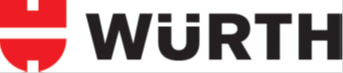 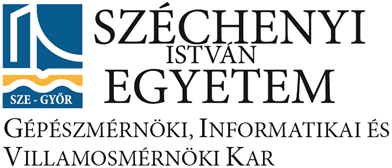 Pályázati felhívásReinhold & Carmen Würth AlapítványÖsztöndíj hátrányos helyzetű hallgató számáraA Reinhold & Carmen Würth Alapítvány minden tanévben egy, családjának anyagi helyzete miatt rászoruló hallgatót támogat Karunkon.Az ösztöndíj 1 tanévre (10 hónap) szól, összege havi 30 000 Ft.Pályázati feltételek:- legalább két eredményesen lezárt aktív félév,- hallgatói jogviszony a pályázat benyújtásának félévére,- az utolsó félév tanulmányi átlaga legalább 3,5 legyen.Az elbírálás szempontjai (fontossági sorrendben):- rossz a szülők vagyoni helyzete,- árva vagy félárva helyzet,- kiemelkedő tanulmányi átlag,- tudományos, szakmai tevékenység,- nyelvvizsgával igazolt idegennyelv-tudás.A pályázat részei:- személyi adatok, Neptun-kód, telefon, e-mail elérhetőség,- rövid szakmai önéletrajz,- a szociális helyzet tényszerű ismertetése,- a pályázat elbírálásához szükséges igazolások (szülők jövedelméről, tartós munkanélküliségéről, árvaságról, nyelvvizsgáról).A pályázat leadása:2018. október 12. 10:00-ig a GIVK Titkárságon (B-302)A pályázat bírálatát a Dékáni Kabinet és a Hallgatói Önkormányzat képviselője végzi. Az eredményről a leadást követő két héten belül értesítjük a pályázókat.Győr, 2018. szeptember 17. 					Prof. Dr. Kuczmann Miklósdékán